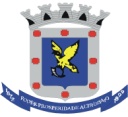 DOCUMENTOS NECESSÁRIOS:REQUER SIMPLES DEVIDAMENTE PREENCHIDO;ÚLTIMO CONTRACHEQUE.